Проектная деятельность педагогических работников в условиях реализации ФГОСНаряду с традиционными методами в современном школьном образовании всё большую популярность приобретают различные методы обучения, с помощью которых учителя решают стоящие перед ними задачи по обучению обучающихся. Особенность федеральных государственных образовательных стандартов общего образования - их деятельностный характер, который ставит главной задачей развитие личности ученика. Современное образование отказывается от традиционного представления результатов обучения в виде знаний, умений и навыков. Так формулировки ФГОС указывают на реальные виды деятельности. Для реализации познавательной и творческой активности школьника в учебном процессе используются современные образовательные технологии, дающие возможность повышать качество образования, более эффективно использовать учебное время и снижать долю репродуктивной деятельности учащихся. В рамках таких современных образовательных технологий активно применяется метод проектов. Благодаря введению ФГОС общего образования (стандартов второго поколения) метод проектов широко внедряется в образовательную практику в России. Под методом проектов понимается совокупность учебно-познавательных приемов, которые позволяют решить ту или иную проблему в результате самостоятельных действий учеников (под руководством педагога) с обязательной презентацией этих результатов. Проекты могут быть индивидуальными и групповыми, локальными и телекоммуникационными. Задача учебного проекта заключается в том, чтобы дать ответ на проблемный вопрос проекта и всесторонне осветить ход его получения, то есть само исследование.Главная цель любого проекта — формирование различных ключевых компетенций, под которыми в современной педагогике понимаются комплексные свойства личности, включающие взаимосвязанные знания, умения, ценности, а также готовность мобилизировать их в необходимой ситуации. В процессе проектной деятельности формируются следующие компетенции:Рефлексивные умения.Поисковые (исследовательские) умения.Умения и навыки работы в сотрудничестве.Управленческие умения и навыки.Коммуникативные умения.Презентационные умения.По характеру и результатам деятельности можно выделить основные виды проектов: В проекторной деятельности учащихся крайне велика роль педагога, который выступает руководителем и контролирует все этапы работы:определяет тему, осуществляет планирование, организует предметно-развивающую среду, подбирает литературу и другие источники; процессе совместной деятельности с учениками формулирует проблему, помогает поставить цель, предлагает сразу определить продукт проекта; погружает в игровую (сюжетную), проблемную ситуацию;помогает распределиться на группы (в случае необходимости), помогает в решении задач и в целом спланировать деятельность;организует поисковую, исследовательскую деятельность учеников; осуществляет практическую помощь, создает условия и мотивирует учеников;осуществляет контроль и координацию проекта, фиксирует результаты поиска информации и т.д.Проект «Анализ деятельности компании» (уроки обществознания, экономики, финансовой грамотности).Форма представления проекта: презентация;Сроки: 1-2 недели.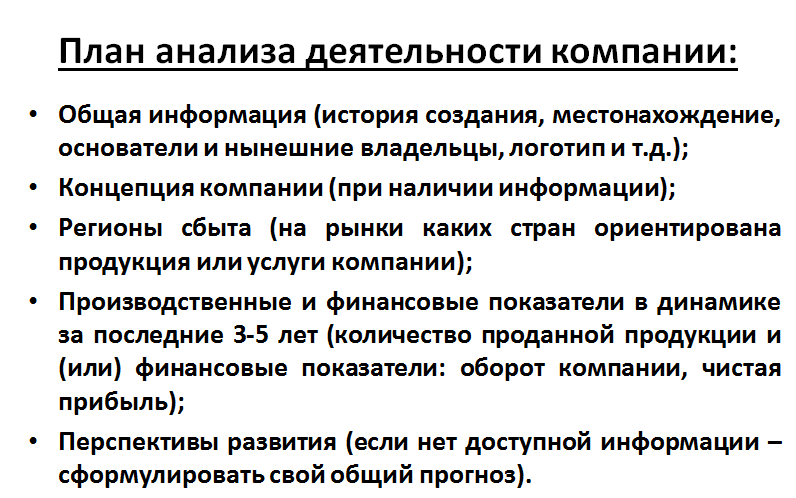 Пример готового проекта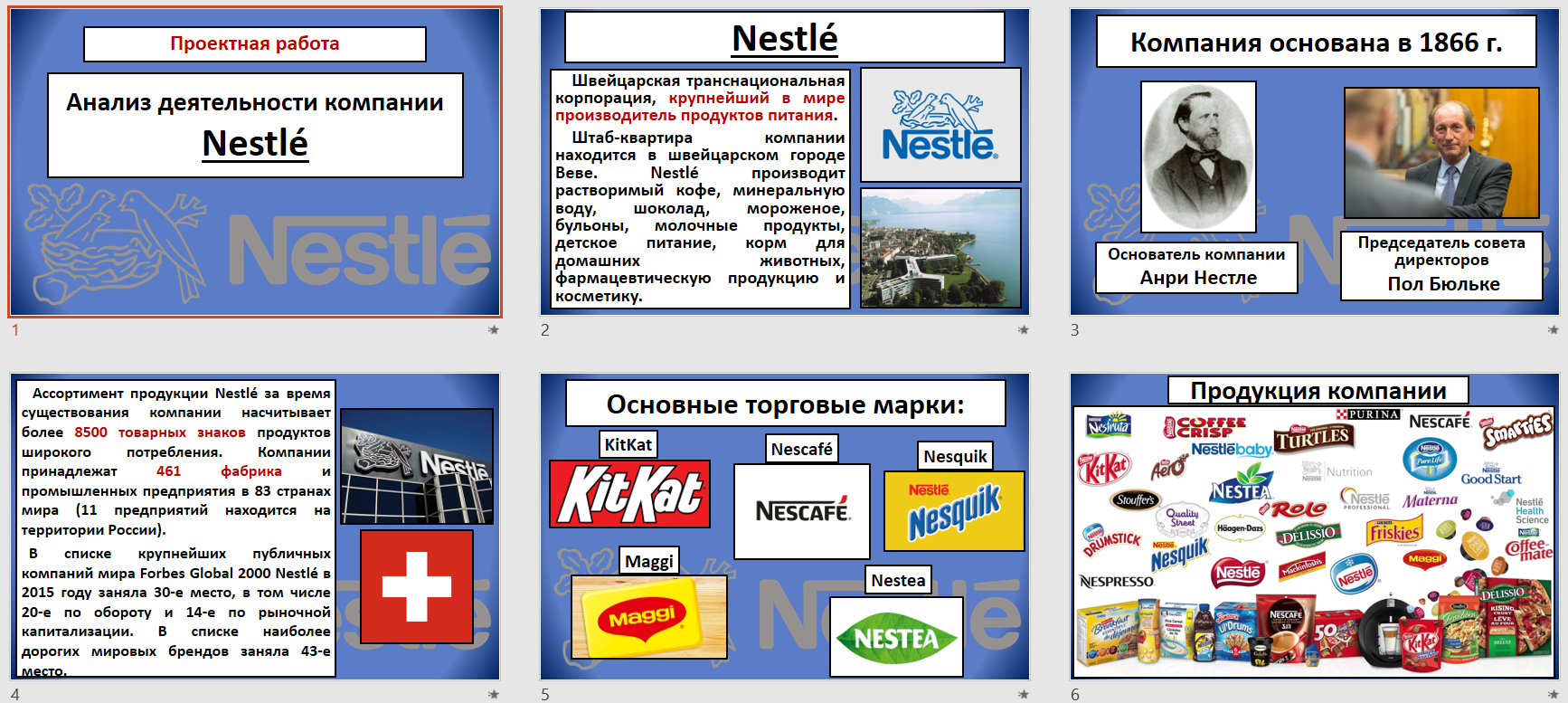 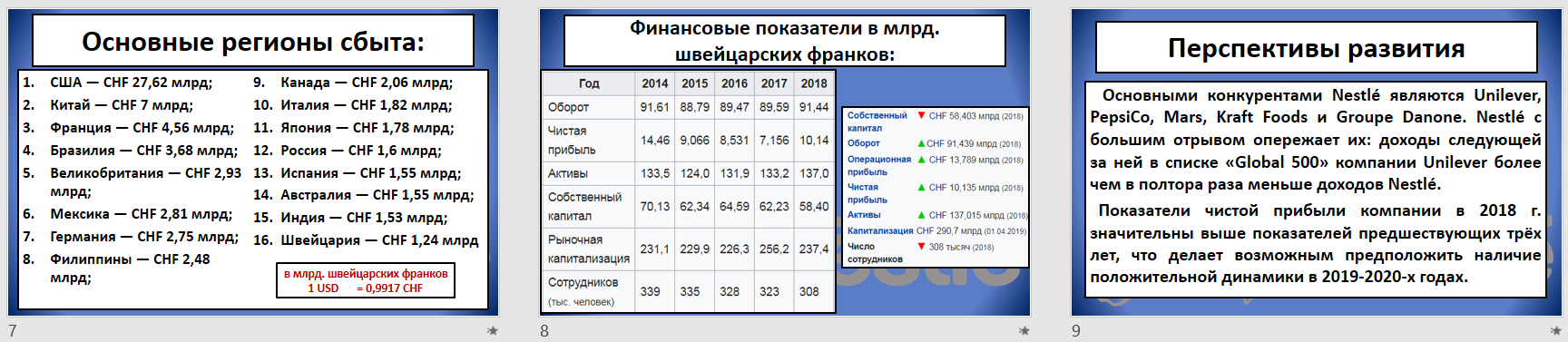 